СИНАГОГАУчащиеся нашей школы  вместе с воспитателями Палевич Ольгой Леонидовной и Романовской Натальей Эдуардовной побывали на экскурсии в  синагоге и были  поражены миром религиозного еврейства, который им открылся.  Ребята долгое время находились под впечатлением  посещения синагоги, где их тепло и вежливо встретили.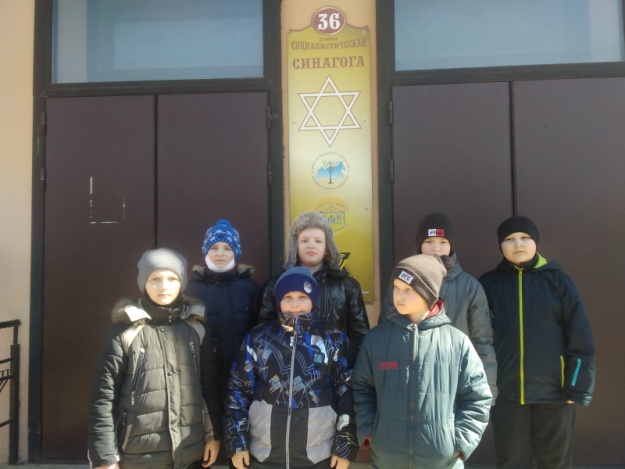 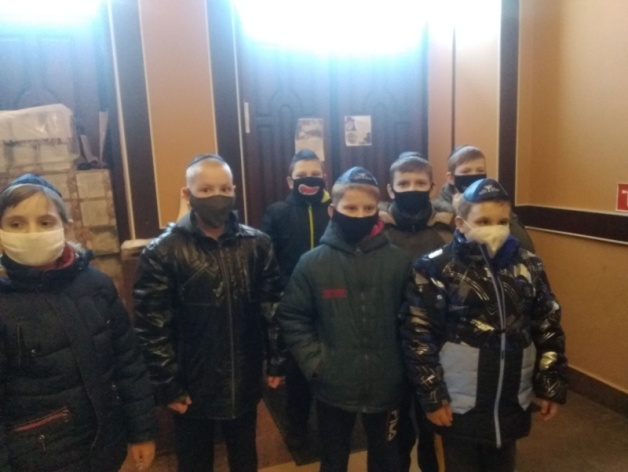 Член религиозной общины Олег Красный провел маленьких гостей  по залам синагоги, рассказал об особенностях вероисповедания, показал предметы утвари и ответил на вопросы о тысячелетних традициях иудаизма.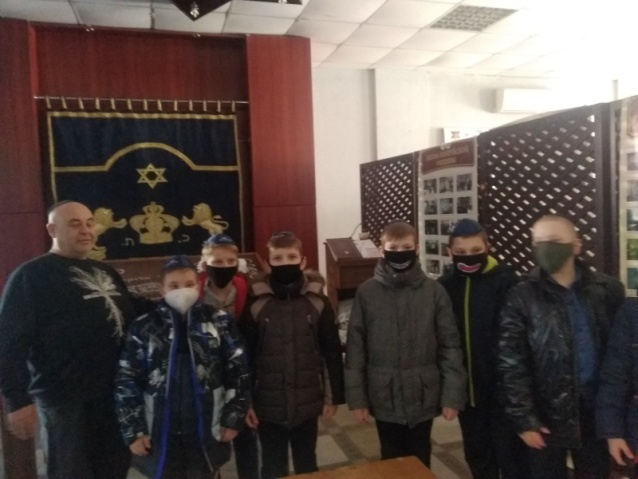 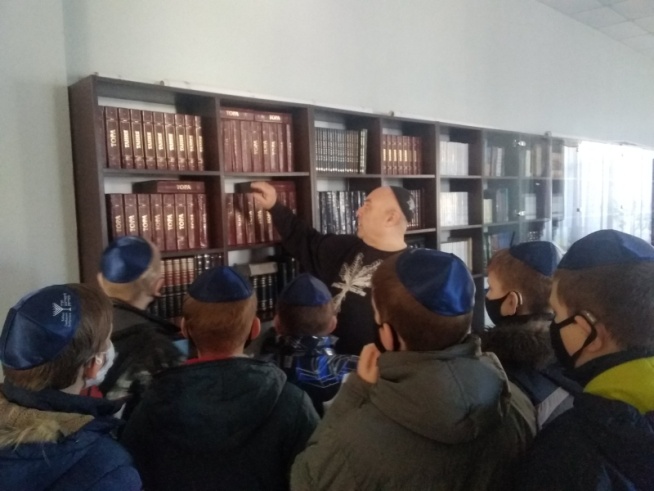 Олег Валерьевич  рассказал  историю древних иудейских традиций. Что такое шабат и кашрут? Кого можно считать настоящим евреем? Зачем мужчине кипа? 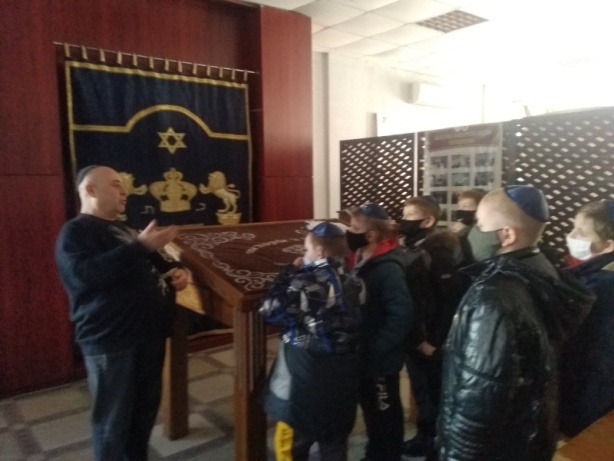 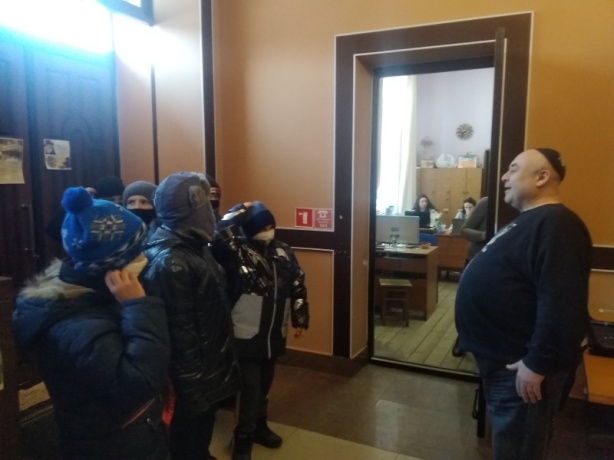 Ребята узнали, что бобруйская синагога на практике олицетворяет «дом собрания», место, где совершается богослужение, происходят чтение и комментирование Библии и Талмуда, общение евреев и не только. Здесь изучают языки, воспитывают детей, принимают пищу духовную и телесную. Настоящим откровением для экскурсантов прозвучало сообщение о недавнем посещении синагоги православным отцом Сергием, в ходе встречи с которым обсуждались возможности организации постоянных контактов представителей основных в городе конфессий. 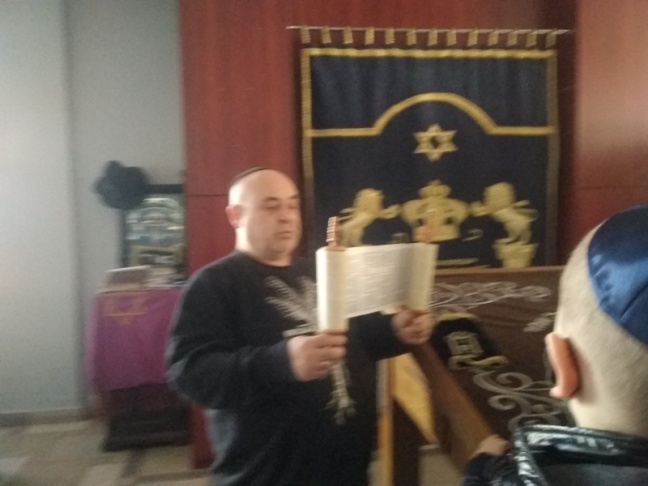 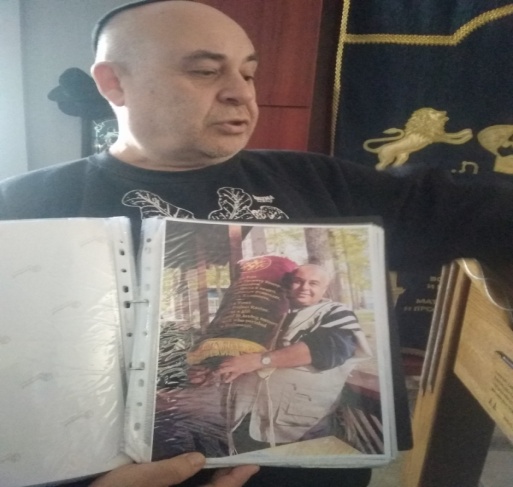 Всем находится место в синагоге! Неслучайно и раввин  Шауль Хабабо, и наш экскурсовод Олег Красный  всегда приглашают всех жителей и гостей Бобруйска   независимо от вероисповедания  приходить в этот уютный дом  и желают  всем «Зай гезунд» – будьте здоровы!